Анкета получателя услуг Центра поддержки экспортаАнкета, заполненная не полностью или некорректно, не рассматривается! 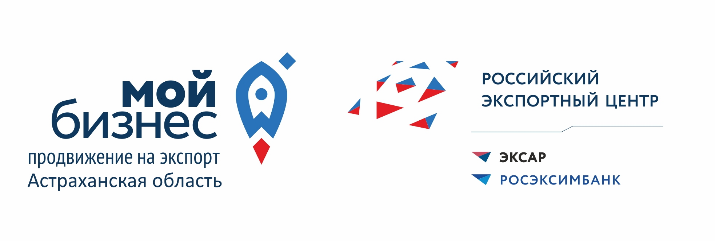 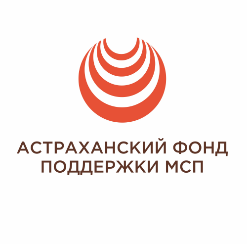 
АСТРАХАНСКИЙ ФОНД ПОДДЕРЖКИМАЛОГО И СРЕДНЕГО ПРЕДПРИНИМАТЕЛЬСТВА (МИКРОКРЕДИТНАЯ КОМПАНИЯ)г. Астрахань. Ул. Адмиралтейская, 53 АТел. / факс: (8512) 48-34-04, 48-60-00Полное наименование предприятия/Индивидуального предпринимателя: ИНН предприятия: Год регистрацииВходит в группуОКВЭД основной и дополнительные с расшифровкойОсновная продукция (услуги) планируемая к экспорту, коды ТН ВЭД (при наличии): Сфера применения продукции: (отрасль деятельности потенциальных покупателей)Целевые страны экспорта:Портрет потенциальных партнеров /покупателей продукции на целевых рынкахОсуществлялись ли меры по охране или защите интеллектуальной собственности на целевых рынках?Руководитель предприятия (должность, ФИО) (полностью)Адрес: Юридический: Юридический: Адрес: Фактический: Фактический: Сайт (при наличии): Год начала экспортной деятельности □ Мы планируем начать экспорт Ф.И.О. специалиста ВЭД или контактного лица, должность: Телефон контактного лица: E-mail контактного лица: за прошлый годв текущем году Оборот (выручка), в тыс. руб. Объем экспортной выручки География экспортных поставокСреднесписочная численность работников Наличие производственных площадейВ соответствии со ст. 6, 9 Федерального закона от 27 июля 2006 года № 152-ФЗ «О персональных данных» даю свое письменное согласие на обработку моих персональных данных, а именно – совершение действий, предусмотренных п. 3 ч. 1 ст. 3 Федерального закона от 27 июля 2006 года № 152-ФЗ от 27.07.2006, Астраханский фонд поддержки МСП, и выражаю согласие получать информацию от Астраханского фонда поддержки МСП по электронной почте. Согласен иметь страницу предприятия в каталоге экспортеров Астраханской области на сайте https://www.ackpe.ru/. Подтверждаю, что соответствую условиям, установленным статьей 4 Федерального закона от 24.07.2017 № 209-ФЗ «О развитии малого и среднего предпринимательства в Российской Федерации» (далее – Федеральный закон) и не отношусь к субъектам МСП, которым не может оказываться поддержка согласно части 3 статьи 14 Федерального закона. Подтверждаю и гарантирую, что вся информация, указанная выше, является подлинной и достоверной.                                                                                                                  /______________________   (ФИО руководителя предприятия (индивидуального предпринимателя) полностью)                                                            (подпись) М.П.                                                                     Дата заполнения: «_____» _________________20____г.В соответствии со ст. 6, 9 Федерального закона от 27 июля 2006 года № 152-ФЗ «О персональных данных» даю свое письменное согласие на обработку моих персональных данных, а именно – совершение действий, предусмотренных п. 3 ч. 1 ст. 3 Федерального закона от 27 июля 2006 года № 152-ФЗ от 27.07.2006, Астраханский фонд поддержки МСП, и выражаю согласие получать информацию от Астраханского фонда поддержки МСП по электронной почте. Согласен иметь страницу предприятия в каталоге экспортеров Астраханской области на сайте https://www.ackpe.ru/. Подтверждаю, что соответствую условиям, установленным статьей 4 Федерального закона от 24.07.2017 № 209-ФЗ «О развитии малого и среднего предпринимательства в Российской Федерации» (далее – Федеральный закон) и не отношусь к субъектам МСП, которым не может оказываться поддержка согласно части 3 статьи 14 Федерального закона. Подтверждаю и гарантирую, что вся информация, указанная выше, является подлинной и достоверной.                                                                                                                  /______________________   (ФИО руководителя предприятия (индивидуального предпринимателя) полностью)                                                            (подпись) М.П.                                                                     Дата заполнения: «_____» _________________20____г.В соответствии со ст. 6, 9 Федерального закона от 27 июля 2006 года № 152-ФЗ «О персональных данных» даю свое письменное согласие на обработку моих персональных данных, а именно – совершение действий, предусмотренных п. 3 ч. 1 ст. 3 Федерального закона от 27 июля 2006 года № 152-ФЗ от 27.07.2006, Астраханский фонд поддержки МСП, и выражаю согласие получать информацию от Астраханского фонда поддержки МСП по электронной почте. Согласен иметь страницу предприятия в каталоге экспортеров Астраханской области на сайте https://www.ackpe.ru/. Подтверждаю, что соответствую условиям, установленным статьей 4 Федерального закона от 24.07.2017 № 209-ФЗ «О развитии малого и среднего предпринимательства в Российской Федерации» (далее – Федеральный закон) и не отношусь к субъектам МСП, которым не может оказываться поддержка согласно части 3 статьи 14 Федерального закона. Подтверждаю и гарантирую, что вся информация, указанная выше, является подлинной и достоверной.                                                                                                                  /______________________   (ФИО руководителя предприятия (индивидуального предпринимателя) полностью)                                                            (подпись) М.П.                                                                     Дата заполнения: «_____» _________________20____г.В соответствии со ст. 6, 9 Федерального закона от 27 июля 2006 года № 152-ФЗ «О персональных данных» даю свое письменное согласие на обработку моих персональных данных, а именно – совершение действий, предусмотренных п. 3 ч. 1 ст. 3 Федерального закона от 27 июля 2006 года № 152-ФЗ от 27.07.2006, Астраханский фонд поддержки МСП, и выражаю согласие получать информацию от Астраханского фонда поддержки МСП по электронной почте. Согласен иметь страницу предприятия в каталоге экспортеров Астраханской области на сайте https://www.ackpe.ru/. Подтверждаю, что соответствую условиям, установленным статьей 4 Федерального закона от 24.07.2017 № 209-ФЗ «О развитии малого и среднего предпринимательства в Российской Федерации» (далее – Федеральный закон) и не отношусь к субъектам МСП, которым не может оказываться поддержка согласно части 3 статьи 14 Федерального закона. Подтверждаю и гарантирую, что вся информация, указанная выше, является подлинной и достоверной.                                                                                                                  /______________________   (ФИО руководителя предприятия (индивидуального предпринимателя) полностью)                                                            (подпись) М.П.                                                                     Дата заполнения: «_____» _________________20____г.